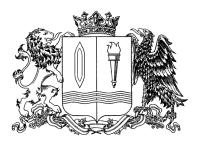 Ивановская областьФурмановский муниципальный районСОВЕТ ФУРМАНОВСКОГО ГОРОДСКОГО ПОСЕЛЕНИЯчетвертого созываРЕШЕНИЕот 26 августа 2021 года                                                                                                    №  36Об установлении границы территории, на которой будет осуществляться территориальное общественное самоуправлениеВ соответствии с Федеральным законом от 06.10.2003 № 131-ФЗ «Об общих принципах организации местного самоуправления в Российской Федерации»,  Уставом Фурмановского городского поселения Фурмановского, Положением «О территориальном общественном самоуправлении в Фурмановском городском поселении Фурмановского муниципального района Ивановской области», принятым Решением Совета Фурмановского городского поселения от 26.04.2018 № 15 (с изменениями), Совет Фурмановского городского поселенияРЕШИЛ:1.Установить границы территории, на которой будет осуществляться территориальное общественное самоуправление «Пески», в пределах территории проживания граждан по ул. Нагорная  д. №13; ул.Чухновского с д. №30 до д. №44 включительно; ул.К.Маркса д.№1/14, №12/2, №3, №4, №5/31, №6/29; ул.Заводская
д. №12/18, №14, №16, №18, №20; ул.Островского с д. №1/9 до д. №22, исключив д. №2/11, д.№6; Переулок Песочный д. №5, №7, №8, №9; проезд Восточный д.№7 Фурмановского городского поселения.2.Отменить Решение Совета Фурмановского городского поселения от 18 июня 2019 № 23 «Об установлении границы территории, на которой будет осуществляться территориальное общественное самоуправление».3. Настоящее Решение вступает в силу со дня его официального опубликования. 4. Опубликовать настоящее Решение в официальном источнике опубликования муниципальных правовых актов и иной официальной информации Совета Фурмановского городского поселения «Городской вестник» и разместить на официальном сайте администрации Фурмановского муниципального района (www.furmanov.su) 
в информационно-телекоммуникационной сети «Интернет». 5. Контроль за исполнением настоящего Решения возложить на комиссию Совета Фурмановского городского поселения по вопросам жилищно-коммунального хозяйства, местному самоуправлению и социальной политике.Глава Фурмановского городского поселения                                               Т.Н.Смирнова